ULTRALENGVŲJŲ ORLAIVIŲ PILOTŲ     PRAKTINIO MOKYMO PROGRAMA           (RAL KLASĖS ULO-LĖKTUVAI)                   (ULO  PMPA v2.6)Povilas KalinauskasPrezidentasULTRALENGVŲJŲ ORLAIVIŲ PILOTŲ FEDERACIJAPAKEITIMŲ IR PAPILDYMŲ REGISTRAS1 SKYRIUSRAL KLASĖS ULTRALENGVOJO ORLAIVIO PILOTO MOKYMO  PROGRAMA2 SKYRIUSBENDRIEJI REIKALAVIMAIProgramos tikslas – parengti pretendentą savarankiškiems skrydžiams ultralengvais lėktuvais. Pretendentas, sėkmingai baigęs teorinio rengimo programą ir išlaikęs egzaminus, gali laikyti praktinių gebėjimų egzaminą      Mokymą vykdo ULO pilotas – instruktorius. Prieš pradėdamas praktinį pasirengimą, mokinys privalo būti informuotas ir turėti supratimą:-     apie ULO galimybes;vairų paskirtį, naudojimasi visais valdymo prietaisais, vairais,prietaisų parodymų skaitymą ir situacijos vertinimą,avarines procedūras,pasiruošimą skrydžiui, priešskrydinę apžiūrą,variklio paleidimą ir darbinių temperatūrų stebėjimą,vairavimą žeme, orlaivio inerciją riedant, vairų, variklio, stabdžių naudojimą,vėjo poveikį riedant ir veiksmus vairais.   Praktinio parengimo metu skrydžiai vykdomi pagal VST.2.5      Mokymas vykdomas mokymui tinkančiais ULO.                                                                             3 SKYRIUSTEORINIS MOKYMAS Teorinis mokymas vykdomas pagal ULO pilotų teorinio mokymo programą ir yra integruotas į praktinį parengimą, vykdomą palaipsniui.                                                                              4 SKYRIUSMOKOMIEJI SKRYDŽIAI4.1	1 pratimas: Pažintinis skrydis.            Supažindinimas su ULO valdymu ir aerodromo rajonu.4.2	2 pratimas: Horizontalus skridimas, vairų funkcijos.	Supažindinimas su vairais ir jų veikimu. Skridimas pastovia trauka minimaliu ir maksimaliu            greičiu, minimalia ir maksimalia trauka.4.3	3 pratimas: Posūkiai su posvyriu iki 15º.	Posūkių atlikimas nedideliu pokrypiu skrendant kreiseriniu greičiu, laikant pastovų aukštį;            Kylant, žemėjant, be traukos ir naudojant mažesnę nei kreiserinio skrydžio trauką.4.4	4 pratimas: Posūkiai su posvyriu iki 45º.	Posūkių atlikimas dideliu posvyriu naudojant trauką, skrendant kreiseriniu greičiu, žemėjant, kylant            ir horizontalioje plokštumoje.4.5	5 pratimas: Kilimas, skrydis ratu, tūpimas.	Išriedėjimas į vykdomajį, įsibėgėjimas ir kilimas, skrydis ratu, artėjimas tūpti ir tūpimas, stabdžių             naudojimas riedant po tūpimo, šoninio vėjo poveikis, nuėjimas į antrą ratą, trumpas užėjimas tūpti.4.6	6 pratimas: Slydimas, smuka, tikrasis (oro) greitis.	Kilimas į numatytą aukštį (ne žemiau 3000 pėdų). Slydimo ir smukos atpažinimas įvairiose orlaivio             konfigūracijose – su užsparniais, be užsparnių.4.7	7 pratimas: Neteisingo tūpimo apskaičiavimo ir tūpimo koregavimas.	Skridimas ratu, tūpimai iš skirtingų aukščių ir atstumų nuo tūpimo tako. Atšokimo koregavimas.4.8	8 pratimas: Aikštelės pasirinkimas iš oro, jos įvertinimas bei panaudojimas.	Skrydis aerodromo rajone, imitaciniai tūpimai į pasirinktas aikšteles be tūpimo.4.9	9 pratimas: Avarinio tūpimo mokymas.	Skrydžiai ratu imituojant variklio atsisakymą skirtinguose rato vietose. Skrydžiai aerodromo rajone             imituojant variklio gedimą ir atliekant avarinio tūpimo imitaciją į aikštelę pasirinktą iš oro. 4.10	10 pratimas: Tūpimas su šoniniu vėju.Skrydžiai ratu esant šoniniam vėjui, vairų naudojimas, skirtingi vėjo poveikio dengimosi būdai.4.11	11 pratimas: Skrydis su uždengtais prietaisais.Skrydis tiesiai su uždengtais prietaisais, žemėjimas, posūkiai, tūpimas.4.12	12 pratimas: Patikrinimas prieš pirmą savarankišką skridimą.            Išriedėjimas ir kilimas, skrydis ratu, imitacijos rate, užėjimas ir tūpimas.4.13	13 pratimas: Savarankiškas skrydis ratu.Riedėjimas, pakilimas, standartinis skrydis ratu laikant greitį, aukštį, užėjimas tūpti ir tūpimas.4.14	14 pratimas: Kontrolinis skrydis ratu.Riedėjimas, kilimas, skrydis ratu, tūpimas.4.15	15 pratimas: Savarankiškas skrydis ratu.Riedėjimas, pakilimas, skrydis ratu, užėjimas tūpti ir tūpimas.4.16	16 pratimas: Posūkiai nuo 15º iki 45º posvyriu.Skrydžiai mažu ir dideliu ratu atitinkamai posūkius darant 15 arba 45 laipsniu posvyriu.4.17	17 pratimas: Smuka, slydimas.Kilimas į 3000 pėdų aukštį, artėjimas prie smukos, atpažinimas ir išvengimas. Slydimas nedideliu pokrypiu, prarandant aukštį, išlaikant greitį.4.18	18 pratimas: Tūpimo apskaičiavimo mokymasis.Skrydžiai standartiniu ratu, tūpimas ant tūpimo ženklų arba į pirmą tako trečdalį.                                                                            5 SKYRIUSNAVIGACIJA            5.1	19 pratimas. Minimalus 200 km nuotolio ir daugiau kaip 2 val. navigacinis skrydis                 trikampiu  maršrutu su nutūpimais dviejuose svetimuose  aerodromuose. Pasiruošimas skrydžiui, skrydis, orientyrų naudojimas, žemėlapio naudojimas ir orientacija, krypties ir greičio išlaikymas, artėjimas į paskirties aerodromą, artėjimas ir tūpimas.5.2	20 pratimas. Minimalaus 100 km nuotolio ir daugiau, kaip 1 val. trukmės navigacinis skrydis trikampiu su tūpimu svetimame aerodrome.            Pasiruošimas skrydžiui, navigacinio plano laikymasis, artėjimas ir tūpimas.            5.3	21 pratimas. Minimalaus 100 km nuotolio ir min. 1 val. savarankiškas navigacinis skrydis   maršrutu su tūpimu svetimame aerodrome. Pasiruošimas skrydžiui, navigacinio plano laikymasis, artėjimo procedūrų vykdymas, tūpimas.                                                                          6 SKYRIUSPILOTO EGZAMINAVIMAS6.1 Praktikos egzaminą galima laikyti baigus praktinį parengimą ir išlaikius teorijos egzaminą. Išlaikytas teorijos egzaminas galioja 24 mėnesius. Teorija – egzaminas  teorinio rengimo programos apimtyje.Praktika – praktinis egzaminas - tai mažiausiai trys skrydžiai, ne mažiau kaip 45 min. trukmės.	Įvykdymo sąlyga: teorinėje dalyje 75 % arba daugiau teisingai atsakytų klaisimų iš 100%, praktikos egzamino įvertinimas (išlaikė,neišlaikė).7 SKYRIUSPERMOKYMAS Į KITĄ UL TIPĄ	Permokymui gali būti priimtas pilotas turintis galiojančią ULO RAL klasės piloto licenciją. Kitas licencijas (PPL, CPL, motosklandytuvo piloto licenciją, Karinę piloto licenciją) turintys pilotai įvykdę permokymo programą, turi laikyti ULO piloto egzaminą pagal visą programą. ULO pilotai – instruktoriai,ULO pilotai – egzaminuotojai ir ULO pilotai bandytojai persikvalifikuoti į naują ULO tipą gali patys savarankiškai (ne trumpiau, negu reikalauja gamintojas).Prieš pradedant permokymo praktinę dalį, pretendentas turi būti susipažinęs  :skrydžių vykdymo vadovu;aptarnavimo ir techninės priežiūros instrukcija;priešskrydiniu patikrinimu;antžeminiu pasiruošimu kabinoje;ypatingais veiksmais;avariniais veiksmais;pilotavimo technika ir jos ypatybėmis.7.2	Permokymą atlieka ULO instruktorius, turintis to tipo orlaivio kvalifikaciją.  Prieš permokant skristi vienviečiu ULO, kandidatui reikia atlikti kontrolinį skrydį su instruktoriumi panašiu dviviečiu mokomuoju ULO. Pagal kontrolinio skrydžio rezultatus instruktorius sprendžia ar galima leisti pretendentui pradėti įsisavinti vienvietį ULO. Persimokant dviviečiu ULO atliekami visi programos pratimai.Persimokant vienviečiu ULO atliekami 7.1, 7.5, 7.6, 7.7, 7.8 pratimai7.3	Permokymo į kitą ULO tipą programa numato minimalų pratimų skaičių ir laiką.                                                                                8.SKYRIUSULO INSTRUKTORIAUS KVALIFIKACIJA8.1	Sąlygos ir reikalavimai pretendentui:18 metų amžius (minimalus);Skrydžių patirtis daugiau 300 val. (RAL klasės orlaiviais), iš jų 200 val. dviviečiais 3 tipų arba daugiau RAL klasės orlaivių vadu;galiojanti RAL klasės AA kvalifikaciją8.2	Teorinės žinios:            Teorinio mokymo programa instruktoriams yra 12 val. ir yra išdėstyta “Ultralengvųjų orlaivių pilotų teorinio mokymo programoje”.8.3	Praktiniai gebėjimai	Parodyti instruktoriui, kad įsisavinęs visus pilotavimo technikos elementus, reikalaujamus piloto kvalifikacijai įgyti pagal mokymo programą ir kurie būtų įvertinti 4 arba 5 balais. Šiuos gebėjimus turi parodyti ir skrisdamas instruktoriaus vietoje. Parodyti gebėjimą teisingai kvalifikuoti pilotavimo klaidas, simuliuojamas instruktoriaus ir jų svarbą kvalifikuoti pagal vertinimo skalę. Instruktoriaus rengimą atlieka ULOP federacijos įgalioti ULO pilotai – instruktoriai. Prieš praktinius užsiėmimus atliekamas antžeminis pasiruošimas.     ULO orlaivio piloto instruktoriaus praktinio rengimo programa:	Baigęs programą pretendentas turi išlaikyti teorijos egzaminą, kurio metu vertinamos piloto teorinės žinios bei gebėjimas dėstyti. Toliau laikomas praktikos egzaminas. Praktinė egzamino dalis – 3 arba daugiau skrydžiai, 60 min. arba daugiau. Įvykdymo sąlyga: praktinės dalies įvertinimas (išlaikė/neišlaikė). Egzamino rezultatai įrašomi skraidymo knygelėje. Kvalifikacija įrašoma ULO piloto licencijoje.            Visi egzaminai laikomi pas ULOPF paskirtus egzaminuotojus. Naujas instruktorius Ca turi teisę mokinti skristi tik prižiūrint “C” kvalifikaciją turinčiam instruktoriui, kuris moko to pačio tipo orlaiviu.Mokindamas skristi prižiūrint paskirtam instruktoriui, mokinį pirmam savarankiškam skrydžiui ratu ir pirmam savarankiškam skrydžiui maršrutu leidžia prižiūrinčiam instruktoriui patvirtinus tokį leidimą.Apribojimai naujam instruktoriui panaikinami, kai:- mokydamas skrydžio RA klasės orlaiviais išskaidė bent 100 valandų;- prižiūrėjo bent 25 savarankiškus pilotų mokinių skrydžius.Instruktoriaus kvalifikacija keičiama į instruktoriaus su apribojimais kvalifikaciją, jeigu:               a.  nemokino pagal ULOPF mokymų programas, arba               b.  neatlikinėjo kontrolinių skrydžių su pilotais, arba                                                             c.  neišlaikė praktinio instruktoriaus kvalifikacijos egzamino, arba               d.  netinkamai vykdė instruktoriaus pareigos.                                                              9.SKYRIUSKVALIFIKACIJA – VIZUALŪS SKRYDŽIAI VALDOMOJE ORO ERDVĖJE	Šiai kvalifikacijai įgyti asmuo turi turėti: UL piloto galiojančią licenciją RAL klasės AA kvalifikacija; būti baigęs radijo ryšio aviacinės frazeologijos lietuvių kalba kursus (arba aukštesnio lygio kursus (anglų kalba);Praeiti praktinio ir teorinio parengimo programą;išlaikyti teorijos bei praktinį egzaminus.9.1 Teorinio mokymo programa 6 val.9.2. Praktinio rengimo programa.9.4. Parengimą atlieka ULOPF instruktorius turintis šią galiojančia kvalifikaciją.  Praktinių gebėjimų patikrinimą kvalifikacijai “Skrydžiai valdomoje oro erdvėje” ULOPF skiria patvirtintus egzaminuotojus.9.5. PPL galiojančios licencijos turėtojai, turintys galiojančią ULO RAL klasės licenciją, gali įgyti kvalifikaciją „Vizualūs skrydžiai valdomoje oro erdvėje”, išlaikę praktinių gebėjimų egzaminą.9.6. CPL, ATPL galiojančių licencijų turėtojai, turintys galiojančia ULO RAL klasės licenciją, gali įgyti kvalifikaciją „Vizualūs skrydžiai valdomoje oro erdvėje, užpildę prašymą ir pateikę galiojančią licenciją. Kvalifikacijos įrašą piloto skrydžių knygelėje daro RA klasės instruktorius, turintis kvalifikaciją „Vizualūs skrydžiai valdomoje oro erdvėje”.                                                                  10 SKYRIUSKVALIFIKACIJA – VIZUALŪS NAKTINIAI SKRYDŽIAIŠiai kvalifikacijai įgyti pareiškėjas turi turėti: - galiojančią ULO RAL klasės AA kvalifikacijos licenciją; - 200 valandų arba,daugiau,skrydžių patirtį RAL klasės orlaiviais ; - baigti patvirtintą mokymo programą “Vizualūs naktiniai skrydžiai “; - Išlaikyti teorijos ir praktinio gebėjimo egzaminus. Parengimą atlieka instruktorius turintis šią kvalifikaciją.  Kvalifikacijos įrašas daromas piloto skrydžių knygelėje ir ULO licencijoje. Teorinis mokymas ne mažiau kaip 2 valandos. 	Praktinio rengimo programa Programos trukmė yra minimali. Instruktoriaus sprendimu gali apimti ir daugiau laiko.Minimali egzamino trukmė 90 minučių.PPL, CPL, ATPL ir Karinės aviacijos specialisto galiojančių licencijų turėtojai turintys galiojančią skrydžių naktį kvalifikaciją ir galiojančią ULO RAL klasės licenciją ir galiojančią Vizualių skrydžių valdomoje oro erdvėje kvalifikaciją, gali įgyti “VIZUALŪS NAKTINIAI SKRYDŽIAI” kvalifikaciją atlikę ne trumpesnį nei 1 valandos mokomąjį skrydį su instruktoriumi turinčiu šitas kvalifikacijas ir gavę įrašą į piloto skraidymų knygelę.Leidimas atlikti naktinius vizualius skrydžius gali būti pratęsiamas, jeigu pilotas per paskutinius 6 mėn. nakties metu kilo ir tūpė ne mažiau kaip 3 kartus.                                                                          11.SKYRIUSULO PILOTO – BANDYTOJO KVALIFIKACIJARuošiama.                                                                  12.SKYRIUSLEIDIMAS  TŪPTI  Į  AIKŠTELES,  PASIRINKTAS  IŠ  ORO	Kad pilotui būtų duotas leidimas tūpti į aikšteles, pasirinktas iš oro, jam būtina turėti ne mažesnę kaip 100 val. skrydžių patirtį ir įvykdyti praktinių mokomųjų skrydžių programą.12.1. Praktinio rengimo programa	Pagal 4 pratimą egzaminuoja ULOPF įgaliotas egzaminuotojas.12.2. Aikštelės apžiūrėjimo schema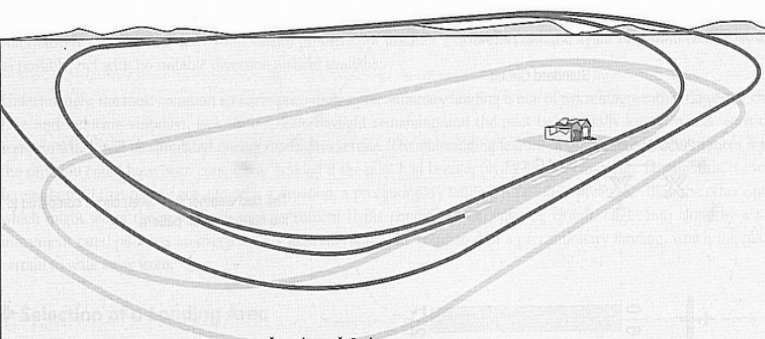 Prieš tūpiant į aikštelę pirmo ir antro užėjimo metu įvertinti:1. Vėjo kryptį bei greitį. 2. Aikštelės dydį bei reljefą.3. Kliūtis (medžiai, laidai ir kt.) 4. Grunto struktūrą bei augmeniją.Taip pat įvertinti šalia esančias aukštumas bei  dirbtines kliūtis, kurios gali įtakoti vėjo krypties / greičio staigiam pokyčiui (rotoriui) numatomos tūpimui aikštelės ribose. Prieš tūpiant į aikštelę būtina gauti žemės savininko sutikimą.Pirmas kontrolinis apžiūrėjimo skrydis atliekamas 300 pėdų aukštyjeAntras skridimas 100 pėdų aukštyjeĮsitikinus, kad tūpimas į aikštelę yra saugus, vykdomas užėjimas tūpimui.                                                                          13.SKYRIUSKVALIFIKACIJA - BUKSYRUOTOJAS   Pareiškėjas turi turėti ULO RAL piloto licenciją ir ne mažesnį nei 200 val. priskraidymą.          Parengimą atlieka instruktorius turintis šią kvalifikaciją. Buksyravimas atliekamas orlaiviais, patvirtintais naudoti šiam tikslui.           Po sėkmingo praktinio egzamino išlaikymo kvalifikacija įrašoma ULO piloto licencijoje.13.1. Teorinis mokymas 6 valandos:13.2. Praktinio rengimo programa13.3. Atliekant mokomuosius skrydžius,velkamą sklandytuvą turi pilotuoti sklandytojas –instruktorius.                                                                     14.SKYRIUSULO PILOTO PARENGIMO PROGRAMOS VYKDYMO LENGVATOSRengiant ULO pilotus arba instruktorius leidžiama suteikti šias lengvatas:14.1.  Pilotams turintiems galiojančią sklandytojo licenciją mokymo programa gali būti sumažinta. Programos mažinimo apimtis konkrečiam prašytojui nustato pilotas – instruktorius, prašytojo žinių ir gebėjimų patikrinimo pagrindu, bet ne mažiau negu 7 skyriaus 7.3 punkte nurodytoje permokymo į kitą UL tipą programoje.Teorijos programos apimtis ir egzaminų skaičių konkrečiam mokiniui nustato pilotas – instruktorius, prašytojo žinių ir gebėjimų patikrinimo pagrindu. Privalomi išlaikyti egzaminai: Bendros žinios apie orlaivį.Įsisavinus nustatytą programą ir sėkmingai išlaikius egzaminus (praktikos ir teorijos), suteikiama RAL klasės A kvalifikacija.14.2  Galiojančią RHL(sraigtasparnio), RWL(motoskraidyklės),RGL(malūnsparnio) piloto licenciją turintiems pilotams, praktikos programoje gali būti sumažintas navigacinių pratimų skaičius. Teorijos programos apimtis ir egzaminų skaičių konkrečiam mokiniui nustato pilotas – instruktorius, prašytojo žinių ir gebėjimų patikrinimo pagrindu. Privalomi išlaikyti egzaminai: Bendros žinios apie orlaivį.Įsisavinus nustatytą programą ir sėkmingai išlaikius egzaminus (praktikos ir teorijos), suteikiama RAL klasės A kvalifikacija.14.3 LAPL (A) su galiojančia SEP kvalifikacija, PPL (A) su galiojančia SEP kvalifikacija, CPL (A) su galiojančia SEP kvalifikacija, Karinės aviacijos specialisto galiojančių licencijų turėtojai, motorizuoto sklandytuvo galiojančių licencijų turėtojai gali gauti UL piloto licenciją, po to kai išlaiko egzaminą, atskraidę su instruktoriumi permokymo į kitą tipą programą.Įsisavinus nustatytą programą ir remiantis praktinio egzamino rezultatais suteikiama RAL klasės “A” kvalifikacija. Priskraidžius 10 val. arba daugiau po ULO piloto licencijos gavimo ,galima laikyti praktinį egzaminą RAL”AA” kvalifikacijai gauti. ATPL (A) su galiojančia SEP kvalifikacija galiojančių licencijų turėtojai gali gauti UL piloto licenciją, po to kai išlaiko egzaminą, atskraidę su instruktoriumi permokymo į kitą tipą programą. Įsisavinus nustatytą programą ir remiantis praktinio egzamino rezultatais suteikiama RAL klasės “AA” kvalifikacija.14.4 PPL (A) su galiojančia SEP kvalifikacija, CPL (A) su galiojančia SEP kvalifikacija, Karinės aviacijos specialistas, motorizuoto sklandytuvo pilotas, turintys galiojančią instruktoriaus kvalifikaciją, gali įgyti UL piloto instruktoriaus kvalifikaciją:    -įgiję RAL klasės “AA” kvalifikaciją pagal p.14.3   -įgiję 3 tipų arba daugiau RAL klasės dviviečių orlaivių skrydžių patirtį orlaivio vadu;   -baigti ULO RAL klasės instruktoriaus mokymo programą;   -mokomuoju orlaiviu (kuriuo ruošiasi mokinti) priskraidyti 15 val. arba daugiau;   -išlaikyti teorijos ir praktikos egzaminą.Programa gali būti sumažinta teorinių žinių ir praktinių gebėjimų patikrinimo pagrindu.                                                       14.5 PPL (A) su galiojančia SEP kvalifikacija, CPL (A) su galiojančia SEP kvalifikacija, Karinės aviacijos specialisto, motorizuoto sklandytuvo piloto licencijų turėtojai, norintys gauti UL piloto arba UL piloto – instruktoriaus licencijas, privalo pateikti galiojančias licencijas, med. pažymą, skraidymo knygutes ir kitus ULOPF nustatytus dokumentus.14.6 LAPL (A) su galiojančia SEP kvalifikacija, PPL (A) su galiojančia SEP kvalifikacija, CPL (A) su galiojančia SEP kvalifikacija, ATPL (A) su galiojančia SEP kvalifikacija, Karinės aviacijos specialisto licencijos turėtojai, turintys galiojančią licenciją su buksyravimo kvalifikacija, gali įgyti ULO RAL buksyravimo kvalifikaciją:  -įgiję RAL klasės “AA” kvalifikaciją pagal p.14.3;  -RAL klasės orlaiviu kuriuo ruošiasi buksyruoti priskraidyti 10 val. arba daugiau;  -išlaikyti praktinį kvalifikacijos egzaminą.                                                                          15. SKYRIUSKVALIFIKACIJA – REKLAMJUOSTĖS BUKSYRAVIMASPareiškėjas turi turėti galiojančią UL piloto licenciją, ir ne mažesnį nei 100 val. priskraidymą, bei ne mažiau kaip 200 tūpimų įgulos vadu RAL klasės ULO po licencijos gavimo. Pirminį parengimą atlieka pilotas su instruktoriaus kvalifikacija, pagal instruktorių ir egzaminuotojo patvirtintą programą arba ATO/DTO instruktorius su atitinkama kvalifikacija.          Po sėkmingo praktinio mokymo instruktorius kvalifikaciją įrašo į ULO piloto skraidymų knygelę.Kvalifikacijos palaikymui būtina atlikti 5 skrydžius su reklamjuoste 24 mėnesių bėgyje. Jeigu 24 mėnesių bėgyje pilotas turi mažiau negu 5 skrydžius, privaloma suskristi trūkstamus skrydžius su instruktoriumi, arba instruktoriui prižiūrint.16.1. Teorinis mokymas 2 akademinės valandos:16.2. Praktinio rengimo programa .Mokymas turi būti tęsiamas tol, kol studentas įgaus reikiamus pilotavimo įgūdžius saugiam skrydžiui su reklamjuoste užtikrinti.Po sėkmingos praeitos programos daromas įrašas į skrydžių knygelę.                                                                             16. Skyrius17.1 Egzaminų laikai ir kvalifikacijos įrašai	17.2. Praktinių gebėjimų patikrinimas instruktoriams, pratęsiant licenciją, turintiems kategorijas AA, C, B, CP, egzamino trukmė - ne mažiau kaip 1 val. 45 min. Praktinių gebėjimų egzamino rezultatas įrašomas į ULOPF patvirtintą praktikos egzamino lapą.
LeidimasDataPakeitimo ar papildymo turinysKeičiamipuslapiai2024-03-23Papildytas punktas 14.3 ir 14.614,15 puslapiai.Pratimo Nr.Pratimo turinysInstruktorinisInstruktorinisSoloSoloPratimo Nr.Pratimo turinysval. minskr. sk.val. min.1Supažindinamasis skrydis0.202Skridimas tiesiai, vairų funkcijos1.003Posūkiai su 15º poskyriu1.004Posūkiai su 45º poskyriu1.005Kilimo, skrydžio ratu ir tupimo mokymas2.506Slydimo ir smukos atpažinimas ir išvedimas, tikrasis (oro) greitis1.007Tūpimo apskaičiavimas ir klaidų taisymas2.008Tūpimo aikštelės pasirinkimas, tupimo į aikštelę paskaičiavimas4.009Avarinio tūpimo mokymasis1.3010Tūpimas su šoniniu vėju0.1511Skrydžiai su uždengtais prietaisais0.1012Kontrolinis skrydis prieš savarankišką skrydį0.1513Savarankiškas skrydis ratu0.1514Kontrolinis skrydis0.1015Savarankiškas skrydis ratu1.4016Posūkiai su 15º ir 45º posvyriu1.0017Smukos ir slydimo atpažinimas ir išvedimas 0.3018Tūpimo apskaičiavimo mokymasis2.0019200 km. navigacinis skrydis su nutūpimu2.0520100 km. navigacinis skrydis su nutūpimu2.0021100 km. savarankiškas navigacinis skrydis su nutūpimu1.00Iš viso:Iš viso:20.055.55Bendras paruošimas iš viso:                                                                               26 val.  Bendras paruošimas iš viso:                                                                               26 val.  Bendras paruošimas iš viso:                                                                               26 val.  Bendras paruošimas iš viso:                                                                               26 val.  Bendras paruošimas iš viso:                                                                               26 val.  Bendras paruošimas iš viso:                                                                               26 val.  Pratimo Nr.Pratimo pavadinimasSu instruktoriumiSu instruktoriumiSoloSoloskr.sk.laikasskr. sk.laikas7.1Kontrolinis skridimas10.207.2Mokamieji skrydžiai ratu 300 m MGL20.157.3Mokamieji skrydžiai ratu 150 m MGL20.157.4Ypatingieji atvejai, avariniai atvejai, paskutinius du skrydžius atlikti tūpimus su išjungtu varikliu40.257.5Savarankiškas skrydis, smukos režimas, slydimas, max. ir min. greičiai, posūkiai 15º - 45º pokrypiu10.307.6Savarankiški skrydžiai ratu 300 m AGL20.107.7Savarankiški skrydžiai ratu 150 m AGL20.107.8Pradinio mokymo 18 pratimas (4.18)20.10Iš viso:Iš viso:91.1571.00Pratimo Nr.Pratimo pavadinimasSu instruktoriumiSu instruktoriumiSoloSoloPratimo Nr.Pratimo pavadinimaslaikasskr. sk.Laikas8.1Kontrolinis skrydis piloto sėdynėje0.208.2Skrydis zonoje, valdymo elementų funkcijos iš instruktoriaus sėdynės0.208.3Posūkiai 45º poskyriu0.208.4Kilimas, tūpimas, skrydžiai ratu 0.408.5Slydimas, smuka, min. – max. Greičiai0.208.6Artėjimo tūpti ir tūpimo klaidų koregavimas0.308.7Tūpimas į aikšteles0.308.8Avariniai tūpimai be motoro0.308.9Tūpimai su šoniniu vėju0.058.10Skrydis uždengtais prietaisais0.108.11Patikrinimas prieš savarankišką skrydį0.158.12Savarankiškas skrydis ratu0.108.13Posūkiai 15º ir 45º pokrypiu0.208.14Slydimas, smuka0.208.15Tūpimai be variklio0.30Egzaminas1.00Iš viso:Iš viso:5.001.20Iš viso instruktoriaus paruošimui                                                                         6 val. 20 min.  Iš viso instruktoriaus paruošimui                                                                         6 val. 20 min.  Iš viso instruktoriaus paruošimui                                                                         6 val. 20 min.  Iš viso instruktoriaus paruošimui                                                                         6 val. 20 min.  Iš viso instruktoriaus paruošimui                                                                         6 val. 20 min.  Iš viso instruktoriaus paruošimui                                                                         6 val. 20 min.  Pratimo Nr.Pratimo turinysSu instruktoriumiSu instruktoriumiSoloSoloPratimo Nr.Pratimo turinyslaikaslaikas9.2.1Kontrolinis navigacinis skrydis su tūpimais dviejuose aerodromuose valdomojoje erdvėje. Piloto gebėjimų išlaikyti duotą kryptį ir aukštį bei palaikyti radijo ryšį patikrinimas3 val.9.2.1AAntžeminis pasiruošimas skrydžiui. Skrydžio plano pateikimas. Skrydžių vykdymo valdomoje oro erdvėje taisyklės. Atvykimas ir išvykimas iš valdomo aerodromo. Kitos reikalingos procedūros skrydžiui į valdomą oro erdvę.9.2.3Skrydis į valdomus aerodromus. Pateikiamas skrydžio planas. Pilotas savarankiškai instruktoriaus prižiūrimas atlieka skrydį laikydamasis krypties, aukščio, palaikydamas radijo ryšį ir kitos reikalingos procedūros skrydžiui į valdomą oro erdvę.  Skrydžiai į skirtingus aerodromus.3 val.9.2.4Egzaminas: skrydis į ir iš valdomų aerodromų atliekant visas procedūras ant žemės ir ore. Skrydyje dalyvauja instruktorius (instruktorius – egzaminuotojas)2 val.Iš viso:Iš viso:8 val.Parengimo laikas priklauso nuo to kaip toli yra išsidėstę valdomi aerodromai.Parengimo laikas priklauso nuo to kaip toli yra išsidėstę valdomi aerodromai.Parengimo laikas priklauso nuo to kaip toli yra išsidėstę valdomi aerodromai.Parengimo laikas priklauso nuo to kaip toli yra išsidėstę valdomi aerodromai.Parengimo laikas priklauso nuo to kaip toli yra išsidėstę valdomi aerodromai.Parengimo laikas priklauso nuo to kaip toli yra išsidėstę valdomi aerodromai.Pratimo Nr.TurinysSu instruktoriumiSu instruktoriumiSoloSoloPratimo Nr.TurinysLaikasLaikas10.1Skrydis pagal prietaisus dieną (su vaizdą ribojančių prietaisų) 310.2Skrydis pagal prietaisus naktį (su vaizdą ribojančių prietaisų)0.3010.3Kontrolinis skrydis naktį, ratu Stebima kaip mokinys kontroliuoja aukštį, greitį, horizontą, skrydžio procedūras rate, nuėjimo į antrą ratą procedūras. Mokinys supažindinamas su antžeminiais KTT žiburiais , orlaivio aeronavigaciniais žiburiais, orientavimusi ore pagal KTT žiburius, kitų orlaivių stebėjimu.1.0010.4Skrydžiai ratu, procedūros nueinant į antrą ratą, tūpimai naudojant ir nenaudojant tūpimo žibintų. Avarinės procedūros1.4510.5Skrydis maršrutu ne trumpesnis kaip 50km. a1.0010.6Patikrinimas prieš savarankiškus skrydžius0.3010.7Savarankiški skrydžiai aerodromo ratu1.0010.8Kontrolinis skrydis maršrutu0.45        Iš viso:                                                                                             9 val. 30 min.        Iš viso:                                                                                             9 val. 30 min.        Iš viso:                                                                                             9 val. 30 min.        Iš viso:                                                                                             9 val. 30 min.        Iš viso:                                                                                             9 val. 30 min.        Iš viso:                                                                                             9 val. 30 min.PavadinimasSkrydžių skaičius/Skrydžio laikasSkrydžių skaičius/Skrydžio laikasSkrydžio sąlygos,tais.Trumpas pratimo aprašymasPavadinimasbendrasTūpimai į aikštelęSkrydžio sąlygos,tais.Trumpas pratimo aprašymas1 pratimasVeiksmų seka žemėjeŽemėlapio parengimas.Tūpimo ir kilimo iš aikštelės ypatumai. Užėjimo tūpti schema.2 pratimasMokomasis skrydis į aikštelę.2/1.003VSTSkrendant maršrutu tūpiama į 3-4 pasirinktas iš oro aikšteles3 pratimasKontrolinis skrydis į aikštelę.1/0.402VSTInstruktorius įvertina piloto gebėjimus saugiai nutūpti ir pakilti iš aikštelės.4 pratimasSkrydžio egzaminas1.0.402VSTSkrendant maršrutu tūpiama į 2-3 pasirinktas iš oro aikšteles.02:207PratimoNr.                   TurinysSu instrukt.Su instrukt.       Solo       SoloPratimoNr.                   TurinyslaikaslaikasParengimasParengimasParengimasParengimasParengimasParengimas13.2.1.Supažindinamieji skrydžiai  sklandytuvu, kuris yra pakeliamas orlaiviu; 
Pastaba: šis reikalavimas netaikomas LAPL(S), SPL bei ULO sklandytuvo kvalifikaciją turintiems pilotams.50MokymasMokymasMokymasMokymasMokymasMokymas13.2.2.Išvilkimo lyno įtempimas, pakilimo procedūros (įprastinėmis ir šoninio vėjo sąlygomis), žemėjimasvilkimo metu, sklandytuvo pakėlimo procedūros.Pakilimas,aukštėjimas,posūkiai su velkamu sklandytuvu, sklandytuvo skrydis oro sraigto sukeltame sraute, sklandytuvo vilkimo lyno atlaisvinimas ir įtempimas (iš anksto susitarus), 360 laipsnių posūkių darymas,  15-45 laipsnių posvyrio posūkiai, atkabinimas,lyno numetimo manevras .1h 0513.2.3Savarankiški skrydžiai mokantis žemėjimo su velkamu sklandytuvu,aukštėjimo ,sklandytuvo atkabinimo,tūpimas su lynu.1h 15Iš viso1h 551h 15EgzaminasEgzaminasEgzaminasEgzaminasEgzaminasEgzaminas13.2.4Egzaminas: kilimas,aukštėjimas iki 600 m, stabilizuotas horizontalus skrydis(2 min.), aukščio netekimas 2 m/sek. vertikaliu greičiu iki 300 m. aukščio,stabilizuoto horizontalaus skrydžio išlaikymas. Atkabinimas,lyno numetimas35Iš viso0h 35PratimoNr.                   TurinysSu instrukt.Su instrukt.       Solo       SoloPratimoNr.                   TurinysSkr.sk.laikasSkr.sk.laikas16.2.1Reklamjuostės paruošimas ant žemės.Reklamjuostės bei virvės su įranga taisyklingas išklojimas pagal ištempimo būdą (pagavimas nuo žemės ar kilimas su reklamjuoste), įvertinus vėją bei kilimo kryptį. Lėktuvo paruošimas.0h 3016.2.2Reklamjuostės pagavimas nuo žemės.Skrydis maždaug 10-15 metrų aukštyje išlaikant kryptį kruiziniu greičiu, reklamjuostės pagavimas bei kilimas į nustatytą aukštį. Skrydis ratu išlaikant aukštį, žemėjimas bei reklamjuostės atkabinimas į numatytą vietą.30h 4530h 4516.2.3Pakilimas atplyštant nuo žemės su prikabinta reklamjuoste. Kilimas į nustatytą aukštį, skrydis ratu, žemėjimas bei reklamjuostės atkabinimas į numatytą vietą. 20h 3020h 3016.2.4- Skrydis su reklamjuoste minimaliu greičiu;- Leidžiami maksimalūs manevrai;- Nuėjimas į antrą ratą su reklamjuoste;- Tūpimas su prikabinta reklamjuoste;- Avariniai manevrai bei veiksmai  užgęsus varikliui su reklamjuoste; - Specialios saugumo procedūros.20h 30Iš viso:71h 4551h 15KvalifikacijąRA:Egzamino minimali trukmė, min.Tūpimų skaičius per egzaminąKvalifikacijosįrašas daromas į knygelęKvalifikacijosįrašas daromas į licencijąA0,453TaipTaipAA0,453TaipTaipB0,352TaipTaipC0,603TaipTaipCP0,453TaipTaipVIZUALŪS SKRYDŽIAI VALDOMOJE ORO ERDVĖJE2,001Taip-VIZUALŪS NAKTINIAI SKRYDŽIAI0,451TaipTaipLEIDIMAS  TŪPTI  Į  AIKŠTELES,  PASIRINKTAS  IŠ  ORO0,401Taip-REKLAMJUOSTĖS BUKSYRAVIMAS0.352Taip-